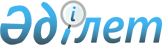 Об утверждении лимитов (квот) потребления озоноразрушающих веществ на период с 2014 по 2015 годыПриказ Министра энергетики Республики Казахстан от 6 ноября 2014 года № 108. Зарегистрирован в министерстве юстиции Республики Казахстан 11 декабря 2014 года № 9955

      В соответствии со статьей 313 Экологического кодекса Республики Казахстан и в целях обеспечения выполнения обязательств Республики Казахстан по Монреальскому протоколу по веществам, разрушающим озоновый слой, присоединенный Законом Республики Казахстан от 30 октября 1997 года, ПРИКАЗЫВАЮ:



      1. Утвердить прилагаемые лимиты (квоты) потребления озоноразрушающих веществ на период с 2014 по 2015 годы.



      2. Департаменту по изменению климата Министерства энергетики Республики Казахстан обеспечить:

      1) государственную регистрацию настоящего приказа в Министерстве юстиции Республики Казахстан;

      2) направление на официальное опубликование настоящего приказа в течение десяти календарных дней после его государственной регистрации в Министерстве юстиции Республики Казахстан в средствах массовой информации и в информационно-правовой системе «Әділет»;

      3) опубликование настоящего приказа на официальном интернет-ресурсе Министерства энергетики Республики Казахстан.



      3. Контроль за исполнением настоящего приказа возложить на Вице-министра энергетики Республики Казахстан Т.А. Ахсамбиева.



      4. Настоящий приказ вводится в действие по истечении десяти календарных дней после дня его первого официального опубликования.      Министр                                    В. Школьник

Утверждены            

приказом Министра энергетики   

Республики Казахстан     

от 6 ноября 2014 года № 108        

Лимиты (квоты) потребления озоноразрушающих веществ на период

                         с 2014 по 2015 годы

      Примечание:* цифры относятся к веществам, указанным в списке С раздела 2.1 Единого перечня товаров, к которым применяются запреты или ограничения на ввоз или вывоз государствами - участниками Таможенного союза в рамках Евразийского экономического сообщества в торговле и третьими странами, и установлены согласно решению Совещании Сторон Монреальского Протокола по веществам, разрушающим озоновый слой в 2007 году (№ ХIХ/6, 2007 г).      Распределение между участниками внешнеторговой деятельности допустимого к потреблению объема озоноразрушающих веществ осуществляется пропорционально объему, ввезенному і-м участником внешнеторговой деятельности в 2011 - 2013 годах (Vі(2011), Vі(2012), Vi(2013)).

      Объем разрешенных к потреблению озоноразрушающих веществ і-м участником внешнеторговой деятельности не может превышать объем (Vі), рассчитанный в соответствии с расчетом допустимого к потреблению озоноразрушающих веществ, вне зависимости от объема, указанного в заявке, поданной в установленном порядке і-м участником внешнеторговой деятельности.

      Расчет допустимого к потреблению озоноразрушающих веществ (Vі) для і-го участника внешнеторговой деятельности, подавшего до 31 января 2015 г. в установленном порядке заявку на потребление озоноразрушающих веществ, производится по следующей формуле:Vi = ki*Vобщ.,      где:

      Vобщ - объем озоноразрушающих веществ, установленный количественным ограничением и допустимый к потреблению в 2014 - 2015 году, тонн;

      ki - коэффициент, рассчитанный для каждого участника внешнеторговой деятельности по следующей формуле: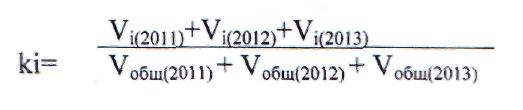       где:

      Vi(2011) - объем озоноразрушающих веществ, ввезенный і-м участником внешнеторговой деятельности в 2011 году, тонн;

      Vi(2012) - объем озоноразрушающих веществ, ввезенный і-м участником внешнеторговой деятельности в 2012 году, тонн;

      Vi(2013) - объем озоноразрушающих веществ, ввезенный і-м участником - внешнеторговой деятельности в 2013 году, тонн;

      Vобщ(2011) - объем озоноразрушающих веществ, ввезенный всеми участниками внешнеторговой деятельности в 2011 году, тонн;

      Vобщ(2012) - объем озоноразрушающих веществ, ввезенный всеми участниками внешнеторговой деятельности в 2012 году, тонн;

      Vобщ(2013) - объем озоноразрушающих веществ, ввезенный всеми участниками внешнеторговой деятельности в 2013 году, тонн.
					© 2012. РГП на ПХВ «Институт законодательства и правовой информации Республики Казахстан» Министерства юстиции Республики Казахстан
				ГодыКвоты (тонн)*20145502015158